Publicado en Barcelona el 22/10/2020 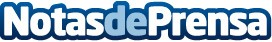 Carretillas TR explica la importancia de trabajar con maquinaria homologada en el sector de la logística Una de las principales apuestas de Carretillas TR ha sido la formación de carretillerosDatos de contacto:EDEON MARKETING SLComunicación · Diseño · Marketing931929647Nota de prensa publicada en: https://www.notasdeprensa.es/carretillas-tr-explica-la-importancia-de Categorias: Logística Recursos humanos Construcción y Materiales http://www.notasdeprensa.es